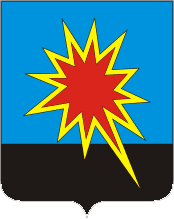 КЕМЕРОВСКАЯ ОБЛАСТЬКАЛТАНСКИЙ ГОРОДСКОЙ ОКРУГАДМИНИСТРАЦИЯ КАЛТАНСКОГО ГОРОДСКОГО ОКРУГАПОСТАНОВЛЕНИЕот 30.10.2015 г.                 № 238-пО внесении изменений в  постановление администрации Калтанского городского округа «О внесении изменений в муниципальную программу «Развитие и совершенствование гражданской обороны и защиты населения Калтанского городского округа» на 2014-2017 годыНа основании постановления администрации Калтанского городского округа от 30.10.2015г. № 227/1-п «О внесении в реестр муниципальных программ, рекомендуемых к финансированию в 2016 году» и на основании постановления администрации Калтанского городского округа от 08.08.2014г. № 216-п (в ред. от 04.09.2014г.) «Об утверждении Положения о порядке разработки и реализации муниципальных программ Калтанского городского округа»:В наименовании муниципальной программы, а так же по тексту муниципальной программы, заменить цифры «2014-2017» цифрами «2014-2018».Утвердить прилагаемую муниципальную программу «Развитие и совершенствование гражданской обороны и защиты населения Калтанского городского округа» на 2014-2018 годы.МАУ «Пресс-Центр г. Калтан» опубликовать настоящее постановление в газете «Калтанский вестник», отделу информационных технологий опубликовать настоящее постановление на официальном сайте администрации Калтанского городского округа.Настоящее постановление вступает в силу с 01.01.2016г.Контроль за исполнением настоящего постановления возложить на заместителя главы Калтанского городского округа по работе с правоохранительными органами и военно-мобилизационной подготовке Майер В.В.Глава Калтанского городского округа                                                                         И.Ф. ГолдиновУтвержденапостановлением администрации Калтанского городского округа						От30.10.2015 г. №238-пПАСПОРТМуниципальной программы«Развитие и совершенствование гражданской обороны и защиты населения Калтанского городского округа» на 2014-2018 годыНаименование муниципальной программыМуниципальная программа«Развитие и совершенствование гражданской обороны и защиты населения Калтанского городского округа» на 2014-2018 годыДиректор муниципальной программыЗаместитель главы Калтанского городского округа по работе с правоохранительными органами и военно-мобилизационной подготовке Майер В.В.Ответственный исполнитель  муниципальной программыМуниципальное бюджетное учреждение «Управление по защите населения и территории Калтанского городского округа»Исполнители муниципальной программыМКУ Управление образования администрации Калтанского городского округа МКУ «Управление по жизнеобеспечению Калтанского городского округа»МКУ «Управление муниципальным имуществом Калтанского городского округа»МБУ «Управление по защите населения и территории Калтанского городского округа»Администрация Калтанского городского округаЦели муниципальнойпрограммыразвитие и совершенствование гражданской обороны;охрана жизни и здоровья граждан, обеспечение защиты территории, населения и объектов от чрезвычайных ситуаций природного и техногенного характера;локализация и ликвидация чрезвычайных ситуаций и пожаров.Задачи муниципальной программысоздание необходимой материально-технической базы для обеспечения постоянной готовности сил и средств ТП РСЧС Калтанского городского округа;совершенствование системы информирования и оповещения населения в местах массового пребывания людей;создание и содержание в целях гражданской обороны запасов материально- технических, продовольственных и иных средств;создание проводного радиовещания по оповещению населения об опасностях, возникающих при возникновении ЧС природного и техногенного характера;создание резерва бюджетных средств для проведения мероприятий по предупреждению и ликвидации ЧС;совершенствование учебно-материальной базы для обучения населения и нештатных аварийно-спасательных формирований;совершенствование материально-технической базы отдела ГО и ЧС;охрана жизни людей на водных объектах.Срок реализации муниципальной программы2014-2018 годыОбъемы  и источники финансирования муниципальной программы в целом и с разбивкой по годам ее реализацииОбщий объём средств, необходимых для реализации Программы по годам реализации:2014 год – 2 756,4тыс. руб.2015 год – 3 365,7 тыс. руб.2016 год – 2 053,6 тыс. руб.2017 год – 1703,0тыс. руб.2018 год – 1703,0 тыс. руб.Финансирование Программы  за счёт средств местного бюджета по годам реализации:2014 год – 2 756,4 тыс. руб.2015 год – 3 365,7 тыс. руб.2016 год – 2 053,6 тыс. руб.2017 год – 1703,0тыс. руб.2018 год – 1 703,0 тыс. руб.Ожидаемые конечные результаты реализации муниципальной программысокращение риска возникновения чрезвычайных ситуаций, а так же сохранение здоровья людей, снижение размеров ущерба окружающей среде и материальных потерь в случае их возникновения;оперативное реагирование служб жизнеобеспечения на предупреждение и ликвидацию ЧС;информационность населения в области гражданской обороны, защиты населения и территории от чрезвычайных ситуаций природного и техногенного характера, обеспечения пожарной безопасности, охраны жизни людей на водных объектах.